Итоговое: Сосуды и нервы тела человекаЗадание 1. Тестовые задания по теме (выделить правильный ответ).1. К ПЕРИФЕРИЧЕСКОМУ ОТДЕЛУ ВЕГЕТАТИВНОЙ НЕРВНОЙ СИСТЕМЫ ОТНОСИТСЯ1) парасимпатическое ядро III пары черепных нервов2) парасимпатические ядра боковых рогов крестцовых сегментов спинного мозга3) симпатический ствол4) симпатическое ядро боковых столбов спинного мозга2. К СИМПАТИЧЕСКОЙ ЧАСТИ ВЕГЕТАТИВНОЙ НЕРВНОЙ СИСТЕМЫ ОТНОСИТСЯ1) белые и серые соединительные ветви 2) дорсальное ядро блуждающего нерва3) верхнее слюноотделительное ядро4) добавочное ядро глазодвигательного нерва3. К СИМПАТИЧЕСКОМУ СТВОЛУ ПОДХОДЯТ1) белые соединительные ветви 2) серые соединительные ветви 3) межузловые ветви 4) малый внутренностный нерв4. ОТ ВЕРХНЕГО ШЕЙНОГО УЗЛА СИМПАТИЧЕСКОГО СТВОЛА ОТХОДИТ1) большой внутренностный нерв2) позвоночный нерв3) нижний шейный сердечный нерв4) внутренний сонный нерв5. в состав чревного сплетения входИТ1) верхний брыжеечный узел2) звездчатый узел симпатического ствола3) тазовый внутренностный нерв4) тазовый парасимпатический узел6. к слезной железе секреторные волокна направляются 1) от крылонебного узла 2) от ресничного узла 3) от поднижнечелюстного узла 4) от ушного узла 7. СЕГМЕНТЫ СПИННОГО МОЗГА, В КОТОРЫХ НАХОДЯТСЯ ЦЕНТРЫ СИМПАТИЧЕСКОЙ НЕРВНОЙ СИСТЕМЫ:1) 1-7 шейные сегменты2) 2-4 крестцовые сегменты3) 1-12 грудные сегменты4) 4-5 поясничные сегменты8. ОКОЛОУШНУЮ СЛЮННУЮ ЖЕЛЕЗУ ИННЕРВИРУЕТ 1) языкоглоточный нерв2) блуждающий нерв3) лицевой нерв4) подъязычный нерв9. В ВЕГЕТАТИВНОЙ ИННЕРВАЦИИ ГОРТАНИ УЧАСТВУЕТ 1) блуждающий нерв2) тройничный нерв3) лицевой нерв4) языкоглоточный нерв10. МОЧЕВОЙ ПУЗЫРЬ ИННЕРВИРУЕТСЯ1) нижним подчревным сплетением 2) чревным сплетением3) нижним брыжеечным сплетением 4) верхним брыжеечным сплетением __________________________________________________________________Задание 2. Ситуационные задачи по теме.Задача № 1. При обследовании выявлено замедление перистальтики желудка и угнетение секреции его желез.1. Какой отдел вегетативной нервной системы обеспечивает подобные проявления?2. Где начинаются преганглионарные волокна, участвующие в иннервации желудка?Задача № 2.При обследовании зарегистрировано усиление перистальтики тонкой кишки.1. Влияние какого отдела вегетативной нервной системы превалирует в данном случае?2. Какие еще проявления на уровне тонкой кишки можно обнаружить?Задача № 3.Вегетативная парасимпатическая иннервация большинства внутренних органов осуществляется волокнами черепного нерва.1. Какой нерв имеется в виду?2. Где находится вегетативное ядро этого нерва и как оно называется?Задача № 4.Парасимпатическая иннервация органов малого таза осуществляется ветвями тазовых внутренностных нервов.1. Как формируются данные нервы?2. К какому сплетению направляются волокна этих нервов?Задача № 5.При обследовании зарегистрировано расслабление сфинктеров прямой кишки и мочевого пузыря.1. Влияние, какого отдела вегетативной нервной системы превалирует в данном случае?2. Какие еще проявления на уровне этих органов можно обнаружить?_____________________________________________________________Задание 3. Укажите отверстия, каналы через которые ветви наружной сонной артерии входят или выходят из черепа. Что эти артерии кровоснабжают?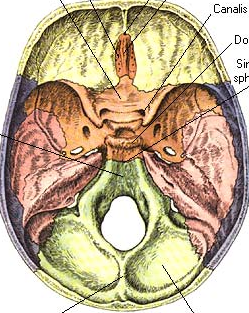 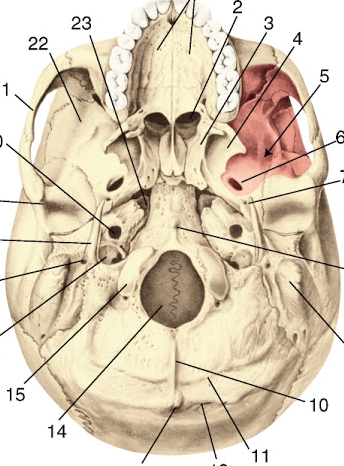 ___________________________________________________________________________Задание №4. На предложенной картинке найдите указанные артерии и обозначьте их соответствующими цифрами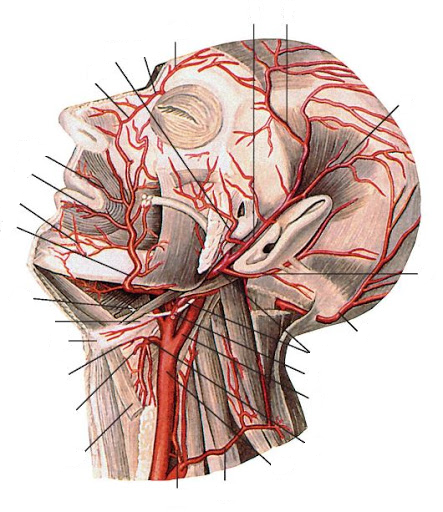 1. a. auricularis posterior2. r. parietalis a. temporalis superficialis 3. r. frontatis a. temporalis superficialis 4. a. carotis externa5. а. thyreoidea superior6. a. mentalis7. a. temporalis superficialis8. а. апgularis9. a. carotis communis10. a. occipitalis 